CO NÁS ČEKÁ V PROSINCI           3. 12. 2021 – pátek„Mikuláš v mateřské škole“ – děti přijdou v tento den za čertíky nebo andílky, stačí symbolicky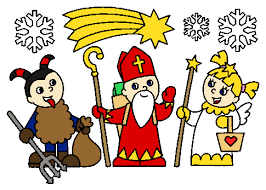             6. 12. – 9. 12. 2021„Pečení vánočního cukroví“- děti si přinesou zástěrky            13. 12. – 17.12.2021  „Nadílka pro ptáčky“, přineste ptáčkům krmení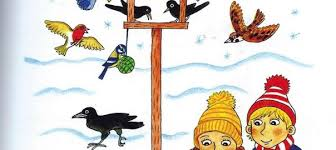            13. 12. 2021 – pondělí„Cesta do Betléma“ – vánoční příběh v podání p. učitelek a dětí, zpěv koled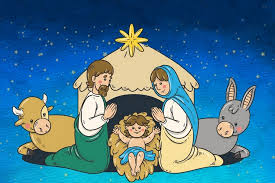            16. 12. 2021– čtvrtek„Vánoční zacinkání v mateřské škole“- tradice, zvyky u vánočního            stromečku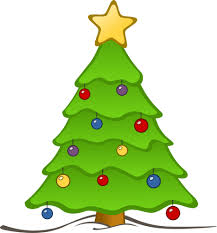             21. 12. 2021 – úterý„Kapře, kapříčku…“ – tematická vycházka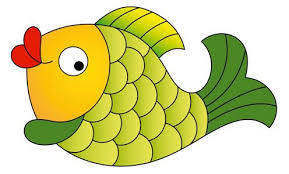 Mateřská škola Boršice, příspěvková organizacepodle §3 odst. 1 vyhlášky č.14/2005 Sb., o předškolním vzdělávání, ve znění pozdějších předpisů, oznamuje, že provoz mateřské školy bude v období vánočních prázdnin přerušen od 23. 12. 2021 – 31. 12. 2021.Zahájen bude opět dne 03. 01. 2022.